There are a number of steps that need to be taken by medical practitioners wanting to participate in voluntary assisted dying as either a coordinating or consulting medical practitioner. These steps do not need to be completed prior to receiving a request from a patient, or a referral for a consulting assessment, but completing them now may help expedite the process when a request is received.Only medical practitioners who hold a fellowship with a specialist medical college or are a vocationally registered general practitioner may be a coordinating or consulting medical practitioner. Step 1 – Complete the voluntary assisted dying trainingMedical practitioners must complete the voluntary assisted dying training before conducting a coordinating or consulting assessment for voluntary assisted dying. The voluntary assisted dying training is completed online. It will take approximately 6 hours and will ensure medical practitioners understand the new legislation. You should register for the training two days before you wish to complete it as an identification check and verification may take up to 2 business days. Have your scanned identification documents ready. Medical practitioners can register for the voluntary assisted dying training at: https://www.vicmedlawtraining.com.au/ Step 2 – Register for the voluntary assisted dying portalOnce a medical practitioner has completed the voluntary assisted dying training they may register for the voluntary assisted dying portal. The coordinating and consulting medical practitioner will report through the portal and will also apply for permits to prescribe the voluntary assisted dying medication through the portal. Medical practitioners can register for the voluntary assisted dying portal at: https://bettersafercare.vic.gov.au/about-us/about-scv/councils/voluntary-assisted-dying-review-board/voluntary-assisted-dying-portal Step 3 – Contact the voluntary assisted dying care navigatorsThe voluntary assisted dying care navigators provide information and support to health practitioners and the community. Medical practitioners are encouraged to contact the care navigators to ensure they are aware of the support available to them in their area and so that the care navigators are aware of voluntary assisted dying activity across Victoria. The voluntary assisted dying care navigators can be contacted at: vadcarenavigator@petermac.org or (03) 8559 5823.Medical practitioners wanting to participate in voluntary assisted dying  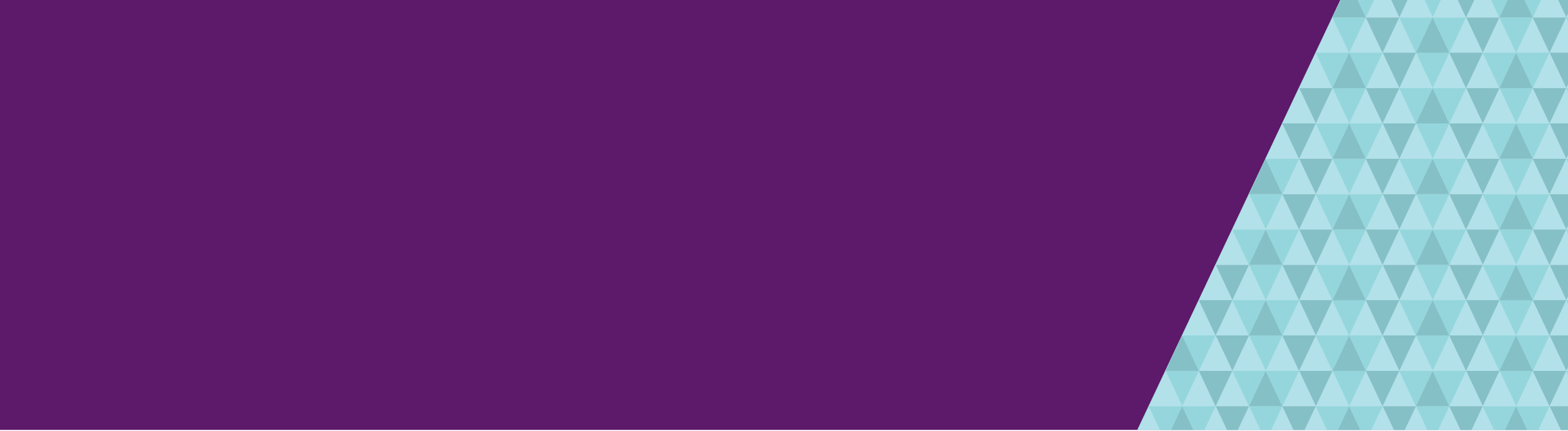 